§2693.  Standards for policy provisions1.  Rules regarding manner, content and required disclosure.  The superintendent may adopt rules to establish specific standards, including standards of full and fair disclosure, that set forth the manner, content and required disclosure for the sale of individual and group health insurance.  The superintendent may adopt additional rules to establish specific standards for the sale of dental plans and vision care plans.[PL 2001, c. 410, Pt. C, §1 (NEW).]2.  Rules regarding prohibited policies or provisions.  The superintendent may adopt rules that specify prohibited policies or policy provisions not otherwise specifically authorized by statute that, in the opinion of the superintendent, are unjust, unfair or unfairly discriminatory to the policyholder or a person insured under the policy or to a beneficiary of the policy.[PL 2001, c. 410, Pt. C, §1 (NEW).]SECTION HISTORYPL 2001, c. 410, §C1 (NEW). The State of Maine claims a copyright in its codified statutes. If you intend to republish this material, we require that you include the following disclaimer in your publication:All copyrights and other rights to statutory text are reserved by the State of Maine. The text included in this publication reflects changes made through the First Regular and First Special Session of the 131st Maine Legislature and is current through November 1. 2023
                    . The text is subject to change without notice. It is a version that has not been officially certified by the Secretary of State. Refer to the Maine Revised Statutes Annotated and supplements for certified text.
                The Office of the Revisor of Statutes also requests that you send us one copy of any statutory publication you may produce. Our goal is not to restrict publishing activity, but to keep track of who is publishing what, to identify any needless duplication and to preserve the State's copyright rights.PLEASE NOTE: The Revisor's Office cannot perform research for or provide legal advice or interpretation of Maine law to the public. If you need legal assistance, please contact a qualified attorney.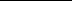 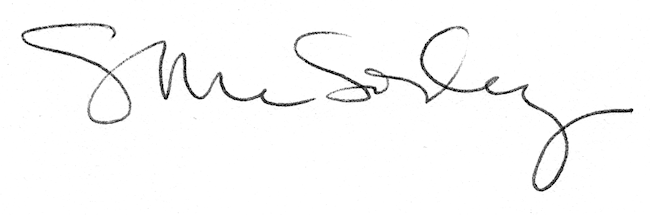 